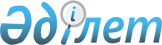 О дополнительном регламентировании порядка проведения собраний, митингов, шествий, пикетов и демонстраций
					
			Утративший силу
			
			
		
					Решение Приозерского городского маслихата Карагандинской области от 25 февраля 2011 года N 234/37. Зарегистрировано Управлением юстиции города Балхаша Карагандинской области 15 марта 2011 года N 8-4-224. Утратило силу решением Приозерского городского маслихата Карагандинской области от 11 мая 2016 года № 2/19      Сноска. Утратило силу решением Приозерского городского маслихата Карагандинской области от 11.05.2016 № 2/19 (вводится в действие по истечении десяти календарных дней после дня его первого официального опубликования).

      В соответствии с Конституцией Республики Казахстан от 30 августа 1995 года, Конституционным Законом Республики Казахстан "О выборах в Республике Казахстан" от 28 сентября 1995 года, Законом Республики Казахстан от 17 маpта 1995 "О порядке организации и проведения мирных собраний, митингов, шествий, пикетов и демонстраций в Республике Казахстан" Приозерский городской маслихат РЕШИЛ:

      1. Регламентировать место проведения собраний, митингов, шествий, пикетов и демонстраций по городу Приозерск (Центральный городской стадион "Родина").

      2. Признать утратившим силу решение Приозерского городского маслихата от 12 июля 2007 года N 272/42 "О согласовании мест проведения мирных собраний, митингов, шествий, пикетов и демонстрации во время выборов кандидатов в депутаты областного и городского маслихата, в Мажилис Парламента Республики Казахстан по партийным спискам по городу Приозерск" (зарегистрировано в Реестре государственной регистрации нормативных правовых актов за N 8-4-81, опубликовано в газете "Приозерский вестник" N 19 (94) от 27 июля 2007 года).

      3. Контроль за исполнением настоящего решения возложить на постоянную комиссию городского маслихата по вопросам бюджета и социальной сферы (Жолдас Б.К.).

      4. Настоящее решение вводится в действие со дня официального опубликования.

      

      2011 год


					© 2012. РГП на ПХВ «Институт законодательства и правовой информации Республики Казахстан» Министерства юстиции Республики Казахстан
				Председатель сессии

О. Айтбенбетов

Секретарь городского маслихата

Е. Омаров

СОГЛАСОВАНО

Аким города Приозерск

Е. Утешев

